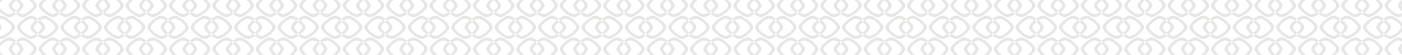 Warszawa, 20 maja 2022 r. Sofitel Warsaw Victoria partnerem gali CCIFP „Solidarni z Ukrainą” Sofitel Warsaw Victoria po raz kolejny został partnerem gali Francusko-Polskiej Izby Gospodarczej CCIFP. Tegoroczna edycja wydarzenia ma charakter charytatywny i odbywa się pod hasłem „Solidarni z Ukrainą. Uroczysta gala odbędzie się 27 maja, tradycyjnie w sali balowej Sofitel Warsaw Victoria. Za ekskluzywne menu łączące nowoczesność z tradycją kulinarną odpowiada Szef Kuchni Paweł Kałuski. Sofitel Warsaw Victoria, zlokalizowany w samym sercu Warszawy, przy pl. Piłsudskiego, nieopodal Teatru Wielkiego, Ogrodu Saskiego czy Zamku Królewskiego, to ikoniczne miejsce na mapie Warszawy. Jako ambasador nowoczesnego francuskiego stylu życia, hotel od wielu lat jest  organizatorem i partnerem wydarzeń promujących nadsekwańską kulturę w Polsce.Coroczna gala CCIFP jest jednym z najważniejszych wydarzeń polsko-francuskiego biznesu, w którym uczestniczą prezesi największych firm francuskich i polskich. Wyjątkowa kolacja, atmosfera sprzyjająca nawiązywaniu kontaktów i elegancja spotkania sprawiają, że jest to jedno z najbardziej wyczekiwanych wydarzeń CCIFP. Tradycyjnie już od wielu lat wydarzenie odbywa się w prestiżowej  sali balowej Sofitel Warsaw Victoria. W tym roku gala będzie okazją, aby w jeszcze większym stopniu zaangażować społeczność frankofońską we wsparcie dla Ukrainy i jej obywateli. Wszystko dzięki aukcji unikatowych przedmiotów, przekazanych organizatorom przez wyjątkowych ludzi świata sportu, francuskiej kuchni, artystów i firmy, które będzie można wylicytować w trakcie wieczoru. Całkowity dochód z aukcji zostanie przeznaczony na zakup karetek pogotowia dla Ukrainy, a także na pomoc ukraińskim uchodźcom realizowaną przez Polską Akcję Humanitarną.Wieczór uświetni menu wykreowane przez znakomitego Szefa Kuchni – Pawła Kałuskiego. Przygotuje dla gości dania w nowoczesnym wydaniu, stawiając na najlepszą jakość i sezonowość produktów oraz klasykę. Wśród potraw zaplanowanych na tę specjalną okoliczność znajdują się m.in. millefeuille z marynowanymi szparagami oraz comber jagnięcy z purée pietruszkowym, wanilią i kruszonką prowansalską. Uroczystą kolację wzbogacą wyborne wina wyselekcjonowane przez uznanego sommeliera. O Marce SofitelSofitel Hotels & Resorts to marka hoteli będących ambasadorem nowoczesnego francuskiego stylu życia, kultury i sztuki na całym świecie. Założona w 1964 r., jest pierwszą międzynarodową marką luksusowych hoteli wywodzącą się z Francji. Oferuje ponad 120 eleganckich i wyjątkowych hoteli w najbardziej cenionych miejscach na świecie. Emanując wyrafinowanym i dyskretnym wyczuciem nowoczesnego luksusu, zawsze łączy odrobinę francuskiej dekadencji z lokalną kulturą. Kolekcja Sofitel obejmuje takie godne uwagi hotele jak Sofitel Paris Le Faubourg, Sofitel London St James, Sofitel Monachium Bayerpost, Sofitel Rio de Janeiro Ipanema, Sofitel Washington DC Lafayette Square, Sofitel Sydney Darling Harbour i Sofitel Bali Nusa Dua Beach Resort. Sofitel jest częścią grupy Accor, światowego lidera w dziedzinie podróży i stylu życia, która zaprasza gości do odkrywania wyjątkowych doznań w ponad 5200 hotelach, ośrodkach wypoczynkowych i rezydencjach, a także około 10 000 najlepszych domów prywatnych na całym świecie w ponad 110 krajach.sofitel.com | accor.com
KONTAKT DLA MEDIÓWJustyna WolańskaPR, Marketing & Social Media Manager Sofitel Warsaw VictoriaJustyna.wolanska@sofitel.comAgnieszka KalinowskaManager Media Relations & PR Poland & Eastern EuropeAgnieszka.KALINOWSKA@accor.com 
